                        HOTEL MEMBER APPLICATION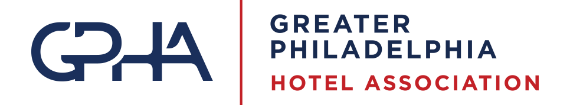 Hotel Name _____________________________________________________________ Address_________________________________________________________________Number of Rooms/Suites:  _________		Number of Suites:  ________Business Phone (____)_________________ Website Address _____________________Please include name and email addresses for all employees listed:	General Manager:  	___________________________  _____________________________	GM Email Address:    ____________________________________________	AGM:			___________________________  _____________________________	Executive Assistant:	___________________________  _____________________________	Director of Sales:	___________________________  _____________________________	Sales Manager:		___________________________  _____________________________Director of Catering:	___________________________  _____________________________F&B Director:		___________________________  _____________________________	HR Director:		___________________________  _____________________________	Revenue Director           ___________________________  _____________________________              Controller:		___________________________  _____________________________	Chief Engineer:		___________________________  _____________________________	Front Office Manager:	___________________________  _____________________________	Executive Housekeeper:	___________________________  _____________________________	Security Director	___________________________  _____________________________	IT Contact		___________________________  _____________________________	Others (optional)	___________________________  _____________________________Would you be interested in serving on a GPHA Committee?   YES ______		NO ______ANNUAL DUES:  # of rooms ________ X $_________ (amount) =$__________  	City of Philadelphia		$12.10 per room	Phila. Airport Area		$6.30 per room	City Line Area			$6.30 per roomSuburbs (Pennsylvania)		$4.95per room	Delaware/New Jersey		$545 flat rate* There is a minimum hotel dues rate of $545.00.Make check payable to Greater Philadelphia Hotel Association and mail to: 1617 John F. Kennedy Blvd., Suite 810, Philadelphia, PA  19103.